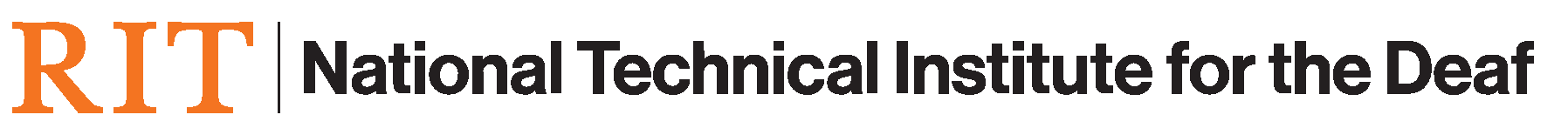 		NTID Faculty Evaluation and Development (FEAD) Grant	APPLICATION	Applicant Name: ____________________________	Date: ________________Department: _____________________________________________________	Status (please check one):	 Tenured Faculty  	 Tenure-Track Faculty                                            	 Principal Lecturer		 Sr. Lecturer 	 LecturerCo-Applicant(s)/Department(s): ________________________________________Project DescriptionDescribe the professional development activity you are proposing. Include general objectives of the proposal, specific planned activities and expected outcomes, and project timelines. 
If the proposal is to run beyond one fiscal year (October-September), divide activities into Phase One and Phase Two.Activity Timeline (be specific):  Project NarrativeState how this activity directly relates to your professional development requirements as outlined in your Plan of Work: Breakdown of proposed costs:	Applicant’s Signature _______________________________ 	Date: ____________________________________________________________________________
AVPAA Internal Use OnlyTravel (include transportation, lodging, meals, and other related fees)	Conference Registration (attach brochure)					Supplies									Software									Postage								Research and Testing								Other (explain):Total Estimated Costs$*Save All Receipts**Save All Receipts*Source(s) of funding:					Department supportOther revenue supportTotal FEAD Requested$FEAD Application Received			AVPAA Budgetary Review 			Sent to FEAD Committee			FEAD Committee Rec/Feedback to AVP	FEAD Award Amount				Funding Source:	NTID FEAD Operating   Provost FIF Fund’s      AVPAA Official Notification to Applicant 	JE/Reimbursement Receipts due by	Applicant’s Evaluation Report due by 